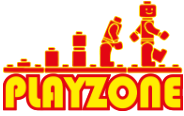 Комерційна пропозиціяНазваХарактеристики Кількість ЦінаLEGO Education Комплект EV3 ПовнийПовний комлпект EV3 включає в себе всі необхідні елементи для проведення повноцінних занять з вивчення робототехніки. Учні можуть створювати найрізноманітніших роботів завдяки комплектним датчикам.Комлпект містить:    45570 Додатковий набір «Космічні проекти»    45544 LEGO® MINDSTORMS® Education EV3 базовий набір    45560 LEGO® MINDSTORMS® Education EV3 ресурсний набір    45508 інфрачервоних пульт дистанційного керування EV3, V46    45509 інфрачервоних датчик EV3    9749 Датчик температури NXT    45514 Набір кабелів EV3, шт    45517 Зарядний пристрій EV3    45503 Середній сервомотор EV3141800LEGO Education Комплект WeDo 2.0 ПовнийПовний комлпект WeDo 2.0 включає в себе всі необхідні елементи для проведення повноцінних занять.Комлпект містить:    45300 LEGO® Education WeDо 2.0 базовий набір    45301 Smarthub WeDo 2.0    45302 Акумуляторна батарея до Smarthub WeDo 2.0    45303 М - мотор WeDo 2.0    45304 Датчик руху WeDo 2.0    45305 Датчик нахилу WeDo 2.0    2000715 Набір допоміжних деталей WeDo 2.0    45517 Зарядний пристрій EV3117800LEGO Education Набір Технологія і фізикаОсновні принципи навчання:    Збірка і вивчення моделей реальних машин;    Вивчення машин, оснащених мотором;    Вивчення принципів використання пластмасових лопатей для виробництва, накопичення і передачі енергії вітру;    Вивчення зубчастих передач з різними зубчастими колесами.28690LEGO Education Набір Перші механізмиОсновні принципи навчання:    Вивчення деталей простих механізмів, таких як зубчасті колеса, важелі, ролики, осі, колеса    Вивчення сил плавучості і рівноваги    Рішення задач шляхом побудови моделей    Робота в групах і спільне обговорення та реалізація ідей27910LEGO Education Програмне забезпечення версії 2.1Основні принципи навчання:    Використання вхідних і вихідних пристроїв і простого набору послідовних інструкцій для встановлення причинно-    наслідкових зв'язків;    Розробка і тестування системи моніторингу та управління подіями;    Використання інтуїтивних методів для отримання з першоджерел враження методом висунення гіпотез;    Використання наукових методів для збору і аналізу отриманих даних;    Інтеграція математики та науки за допомогою фізичних констант, одиниць виміру, систем координат, мінімальна, максимальна, середня і лінійна формули.22250LEGO Education Програмне забезпечення EV3 (на 1 ПК)Це потужне ПЗ, просте в навчанні і легке у використанні, засноване на програмному пакеті National Instruments LabVIEW ™, що є лідируючим рішенням в класі графічних програмних пакетів, які використовуються інженерами і вченими по всьому світу. Повністю. оптимізоване для використання в класі програмне забезпечення EV3 використовує останні напрацювання в області дизайну інтерфейсу і є простим і легко засвоюваним інструментом для учнів.23355LEGO Education Ресурсний набір LEGO MINDSTORMS Education EV3Цей набір містить безліч додаткових елементів і є ідеальним доповненням для Базового набору EV3. У набір входить багато спеціальних елементів, наприклад, шестерні, великі поворотні елементи, елементидля персоналізації роботів і інші унікальні будівельні елементи. Цей набір дозволить учням побудувати більш складних і функціональних роботів. У той же ж час - це відмінний набір запасних частин. Набір ідеальний для роботи в класах, для позашкільного навчання і для змагань з робототехніки.25410LEGO Education Технологія і фізика. Завдання базового рівня23915LEGO Education Технологія і фізика. підвищена складністьОсновні принципи навчання:    Подальше вивчення принципів роботи простих машин, пристроїв і механізмів;    Передавальні відносини;    Баланс і дисбаланс;    рівновага;    Натяжні блоки;    Вплив сил на тіла;    Проведення експериментів на тему сили тертя.22135LEGO Education Технологія і фізика. Завдання підвищеної складності22550LEGO Education Комплект завдань Фізичні експерименти EV3У комплект входять 14 експериментальних проектів, які вивчають такі галузі фізики, як види роботи і енергії (генерація і споживання енергії, поновлювані джерела енергії), термодинаміка (передача тепла, точки кипіння і танення), механіка (сили і руху) і оптика.24465LEGO Education Прикладна робототехніка, частина 1Основні принципи навчання:    Вимірювання відстаней, часу і швидкості;    Програмування вхідних пристроїв і управління ними з використанням бездротового з'єднання;    Пошук рішення, вибір, споруда, тестування і оцінка;    Вимірювання за допомогою системи координат, перетворення і прикладна математика;    Рішення практичних завдань і розвиток навичок роботи в команді27665LEGO BOOST Набір для конструювання і програмуванняРухомий робот на гусеницях може трансформуватися в ще 4 моделі:- всюдихід MTR-4,- кота Френкі- «гітару 4000"- незвичайний конвеєр, що імітує заводську лінію LEGO по збірці крихітних моделей конструктора.25100Всего166490